Secretaria Regional da Educação e CulturaDireção Regional da Educação ESCOLA BÁSICA E SECUNDÁRIA MOUZINHO DA SILVEIRA - VILA DO CORVOAno Letivo 2020/2021 – Horário1.ºCiclo - TURMA A: 1.º e 2.º Anos: SALA:A1HorasSegundaSTerçaSQuartaSQuintaSSextaS09:00- 09:45MATPORTMATPORTMAT09: 45 – 10:30MATPORTMATPORTPORT10:30-10:45INTERVALOINTERVALOINTERVALOINTERVALOINTERVALOINTERVALOINTERVALOINTERVALOINTERVALOINTERVALO10:45-11:30PORTMATPORTMATDANÇA11:30 – 12:00PORTMATPORTMATEST.INTEG*ALMOÇOALMOÇOALMOÇOALMOÇOALMOÇOALMOÇOALMOÇOALMOÇOALMOÇOALMOÇOALMOÇO13:15-14:00EST.MEIOTEATRO INGEST.MEIOING14:00-14:45EST.MEIOMÚSICAPLÁSTEST.MEIOE.FÍSICA14:45-15:00INTERVALOINTERVALOINTERVALOINTERVALOINTERVALOINTERVALOINTERVALOINTERVALOINTERVALOINTERVALO15:00-15:45EST.INTEG*E.FÍSICAAAAAAA15:45-16:30AAA**AAA*15:00 - 15:30 – 11:30 – 12:00**15:30 – 16:15*15:00 - 15:30 – 11:30 – 12:00**15:30 – 16:15*15:00 - 15:30 – 11:30 – 12:00**15:30 – 16:15*15:00 - 15:30 – 11:30 – 12:00**15:30 – 16:15*15:00 - 15:30 – 11:30 – 12:00**15:30 – 16:15*15:00 - 15:30 – 11:30 – 12:00**15:30 – 16:15*15:00 - 15:30 – 11:30 – 12:00**15:30 – 16:15*15:00 - 15:30 – 11:30 – 12:00**15:30 – 16:15*15:00 - 15:30 – 11:30 – 12:00**15:30 – 16:15*15:00 - 15:30 – 11:30 – 12:00**15:30 – 16:15*15:00 - 15:30 – 11:30 – 12:00**15:30 – 16:15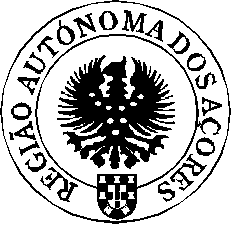 